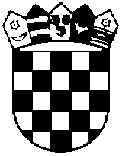 REPUBLIKA HRVATSKA Zrakoplovna tehnička škola          Rudolfa Perešina Zrakoplovna tehnička škola Rudolfa Perešina, velika Gorica 10 410, Rudolfa Fizira 6., na temelju članka 107. Zakona o odgoju i obrazovanju u osnovnoj i srednjoj školi („Narodne novine“ broj 87/08, 86/09, 92/10 ,105/10 , 90/11 , 16/12 i 86/12,94/13,152/14 , 7/17 68/18 , 98/19 i 64/20 ) , a prema odredbama Pravilnika o načinu i postupku zapošljavanja u Zrakoplovnoj tehničkoj školi Rudolfa Perešina ( KLASA:012/03/19-01/04 URBROJ:238/31-60-0819-1od 26.4.2019 godine) raspisuje 					N A T J E Č A J 					za radno mjesto SPREMAČ/ICA, jedan (1) izvršitelj/ica na određeno , puno radno vrijeme, 40 sati ukupnog tjednog radnog vremena, Uvjeti: prema Zakonu o radu (NN 93/14,127/17), članku 105.i106. Zakona o odgoju i obrazovanju u osnovnoj i srednjoj školi („Narodne novine“ broj 87/08 , 86/09 , 92/10 , 105/10 , 90/11 , 16/12 , 86/12,94/13 , 152/14 7/17 ,68/18 , 98/19 i 64/20 ) i Pravilnika o radu Zrakoplovne tehničke škole Rudolfa Perešina,Velika Gorica. Uvjet za spremača/icu je završena osnovna škola. Uz vlastoručno potpisanu prijavu kandidati su obvezni priložiti :  životopis,  dokaz o državljanstvu,  dokaz o stupnju i vrsti stručne spreme,  uvjerenje nadležnog suda da podnositelj prijave nije pod istragom i da se protiv podnositelja prijave ne vodi kazneni postupak glede zapreka za zasnivanje radnog odnosa iz članka 106. Zakona ne stariji od 30 dana od dana objave natječaja,  elektronički zapis ili potvrda o podacima evidentiranim u bazi podataka Hrvatskog zavoda za mirovinsko osiguranje ili potvrda poslodavca o odgovarajućim poslovima. Dokumenti se prilažu u neovjerenom presliku, koje se neće vraćati. Izabrani kandidat prije sklapanja ugovora o radu dužan je poslodavcu dostaviti originalne dokumente ili ovjerene preslike. Na natječaj se po jednakim uvjetima mogu javiti osobe oba spola. Kandidat koji se javlja na natječaj i poziva se na pravo prednosti pri zapošljavanju prema posebnim propisima dužan se je u prijavi pozvati na to pravo i uz prijavu na natječaj dužan je, osim dokaza o ispunjavanju traženih uvjeta, dostaviti sve dokaze o ostvarivanju prava prednosti pri zapošljavanju. Kandidat koji se poziva na pravo prednosti pri zapošljavanju u skladu s člankom 102.,stavak 1.-3. Zakona o hrvatskim braniteljima iz Domovinskog rata i članovima njihovih obitelji („Narodne novine“ broj 121/17.) uz prijavu na natječaj dužan je, osim dokaza o ispunjavanju traženih uvjeta, priložiti i dokaze propisane člankom 103. stavkom 1. Zakona o hrvatskim braniteljima iz Domovinskog rata i članovima njihovih obitelji koji su objavljeni na poveznici Ministarstva hrvatskih branitelja: https://branitelji.gov.hr/zaposljavanje-843/843Dodatne informacije o dokazima koji su potrebni za ostvarivanje prava prednosti pri zapošljavanju: https://branitelji.gov.hr/UserDocsImages/NG/12%20Prosinac/Zapošljavanje/POPIS%20DOKAZA%20ZA%20OSTVARIVANJE%20PRAVA%20PRI%20ZAPOŠLJAVANJU.pdfSukladno Pravilniku o načinu i postupku zapošljavanja u Zrakoplovnoj tehničkoj školi Rudolfa Perešina ,objavljen na mrežnoj stranici http://www.ss-zrakoplovna-rperesina-vg.skole.hr/dokumenti po isteku roka za prijavu na natječaj, Povjerenstvo utvrđuje listu kandidata prijavljenih na natječaj, koji ispunjavaju formalne uvjete i čije su prijave pravodobne i potpune, nakon čega kandidate s te liste upućuju na razgovor (intervju). Vrijeme i mjesto održavanja razgovora (intervjua) s kandidatima bit će objavljeno na web stranici škole http://ss-zrakoplovna-rperesina-vg.skole.hr/ploca/natje_ajiSmatrat će se da je kandidat, koji se ne odazove na razgovor  na koji je pozvan, odustao od prijave te se njegova prijava neće uzimati u obzir u daljnjem postupku. Podnošenjem prijave na natječaj kandidat daje izričitu privolu Zrakoplovnoj tehničkoj škola Rudolfa Perešina kao voditelju zbirke podataka da može prikupljati, koristiti i dalje obrađivati osobne podatke iz natječajne dokumentacije u svrhu provedbe natječajnog postupka u skladu sa zakonskim propisima. Rok za podnošenje prijava je 8 dana od dana objave natječaja na mrežnoj stranici i oglasnoj ploči Hrvatskog zavoda za zapošljavanje i mrežnoj stranici i oglasnoj ploči Zrakoplovne tehničke škole Rudolfa Perešina. Datum objave na mrežnoj stranici i oglasnoj ploči Hrvatskog zavoda za zapošljavanje i mrežnoj stranici i oglasnoj ploči Zrakoplovne tehničke škole Rudolfa Perešina je 17.12. 2020. Rok natječaja je od 17.12.2020. do 24.12.2020. Prijave s nepotpunom i neodgovarajućom dokumentacijom kao i nepravovremeno dostavljene prijave neće se razmatrati. Prijave s potrebnom dokumentacijom dostaviti na adresu:Zrakoplovna tehnička škola Rudolfa Perešina Rudolfa Fizira 6 10410 Velika Gorica, s naznakom “za natječaj - Spremač/ica ''. O rezultatu natječaja kandidati će biti obaviješteni putem mrežne stranice škole:http://ss-zrakoplovna-rperesina-vg.skole.hr/ploca/natje_ajiKLASA: 110-01/20-01/01 URBROJ: 238/31-60-01-20-2Velika Gorica, 17.12.2020. 								R A V N A T E LJ 								Vedran Šarac, prof.